О назначении публичных слушаний по вопросу внесения изменений в решение Совета депутатов от 18.10.2017 № 615 «Об утверждении Правил благоустройства территории муниципального образования Соль-Илецкий городской округ Оренбургской области»В соответствии с Федеральным законом от 06.10.2003 № 131-ФЗ «Об общих принципах организации местного самоуправления в Российской Федерации», статьей 5.1 Градостроительного кодекса Российской Федерации, руководствуясь Уставом муниципального образования Соль-Илецкий городской округ, решением Совета депутатов муниципального образования Соль-Илецкий городской округ от 17.07.2019 № 798 «Об утверждении Порядка организации и проведения публичных слушаний, общественных обсуждений на территории муниципального образования Соль-Илецкий городской округ Оренбургской области», постановляю:1. Назначить проведение публичных слушаний по вопросу внесения изменений в решение Совета депутатов от 18.10.2017 № 615 «Об утверждении Правил благоустройства территории муниципального образования Соль-Илецкий городской округ Оренбургской области».2. Публичные слушания провести 18.05.2021 в 18.00 часов по адресу: г. Соль-Илецк, ул. Карла Маркса, д. 6, каб. 39.3. Организацию и проведение публичных слушаний возложить на отдел архитектуры, градостроительства и земельных отношений администрации Соль-Илецкого городского округа.4. Отделу архитектуры, градостроительства и земельных отношений разместить проект внесения изменений на официальном сайте Соль-Илецкого городского округа (https://soliletsk.ru/informacziya-s.html).5. Контроль за исполнением настоящего постановления возложить на первого заместителя главы администрации городского округа – заместителя главы администрации городского округа по строительству, транспорту, благоустройству и ЖКХ А.Р. Хафизова.6. Настоящее постановление вступает в силу после его официального опубликования (обнародования).Глава муниципального образованияСоль-Илецкий городской округ                                                        А.А. КузьминВерно СпециалистРазослано: прокуратура, организационный отдел, отдел архитектуры, градостроительства и земельных отношений, юридический отдел, отдел по строительству, транспорту, ЖКХ, дорожному хозяйству, газификации и связи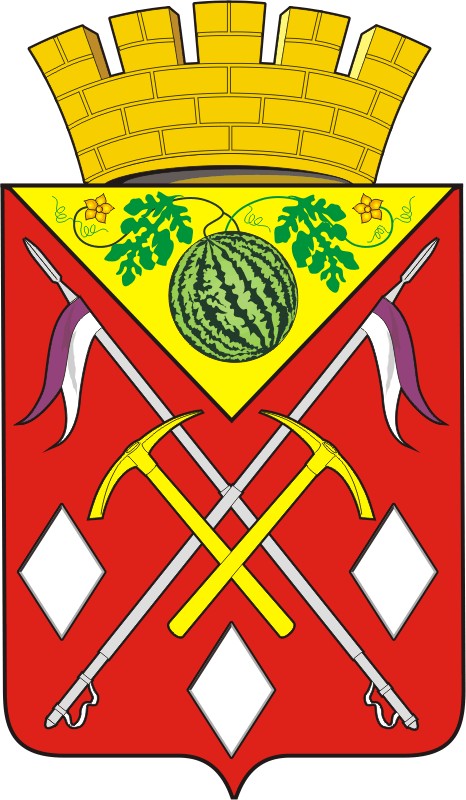 ГЛАВАМУНИЦИПАЛЬНОГООБРАЗОВАНИЯСОЛЬ-ИЛЕЦКИЙГОРОДСКОЙ ОКРУГ  ОРЕНБУРГСКОЙ ОБЛАСТИПОСТАНОВЛЕНИЕ№ 2-п от 14.04.2021